ЗАСГИЙН ГАЗРЫН ТОХИРУУЛАГЧ АГЕНТЛАГ БИЕИЙН ТАМИР, СПОРТЫН УЛСЫН ХОРОО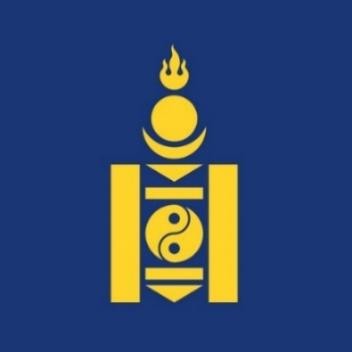 ДОРНОГОВЬ АЙМГИЙН БИЕИЙН ТАМИР, СПОРТЫН ГАЗРЫН СТРАТЕГИ ТӨЛӨВЛӨГӨӨНИЙ ТӨСӨЛБиеийн тамир, спортын газрын даргын тушаал:	Дугаар №.... / Батлагдсан огноо	/Баримт бичгийн үйлчлэх хугацаа:	2021 - 2024 он / 4 жил /2021 онСтратеги төлөвлөгөөний бүтэц, агуулгаНийтлэг үндэслэлМандатын шинжилгээАлсын харааЭрхэм зорилгоОрчны шинжилгээСтратегийн зорилгоСтратегийн зорилгыг хэмжих шалгуур үзүүлэлт, суурь болон зорилтот түвшин, стратегиСтратегийн зорилго ба салбар, нутаг дэвсгэрийн нэгж, байгууллагын бүтцийн уялдаа, зураглалХавсралтНэг. Нийтлэг үндэслэлБиеийн тамир спортын улсын хорооны стратеги төлөвлөгөө, Дорноговь аймгийг 2021-2025 онд хөгжүүлэх таван жилийн үндсэн чиглэл, аймгийн Засаг даргын үйл ажиллагааны хөтөлбөр /2020-2024/-ийг хэрэгжүүлэхээр байгууллагын стратеги төлөвлөгөөг боловсруулав.Биеийн тамир, спортын газрын стратеги төлөвлөгөө нь ажлын баримт бичиг бөгөөд хэрэгжилтэд нь тогтмол хяналт тавьж, агуулгыг шинэчилж байх болно.Стратеги төлөвлөгөөг боловсруулахдаа Засгийн газрын Хэрэг эрхлэх газрын даргын 2020 оны 100 тоот тушаалын 1 дүгээр хавсралтаар батлагдсан “Стратеги төлөвлөгөө боловсруулах аргачлал” болон Биеийн тамир, спортын салбарын хууль, бодлого, хөтөлбөр, холбогдох эрх зүйн акт, баримт бичгийг мэдээллийн эх сурвалж болгон ашиглалаа. Үүнд:Биеийн тамир, спортын тухай хуульТөрөөс биеийн тамир, спортын талаар баримтлах бодлогоБиеийн тамир, спортын хөгжүүлэх үндэсний хөтөлбөрАймгийн Засаг даргын "Хөгжлийн төлөө хамтдаа-2" 2020-2024 оны үйл ажиллагааны хөтөлбөрДороноговь аймгийг 2021-2025 онд хөгжүүлэх таван жилийн үндсэн чиглэлБиеийн тамир, спортын газрын стратеги төлөвлөгөө нь агуулгын хувьд алсын хараа, эрхэм зорилго, стратегийн зорилтууд, тэдгээрийг хэрэгжүүлэх арга хэмжээ ажиллагаа, стратеги төлөвлөгөөний гүйцэтгэлийг үнэлэх, тайлагнах болон хүрэх үр дүн гэсэн бүрэлдэхүүнтэй байна.Хоёр. Мандатын шинжилгээМандатын шинжилгээний хүснэгтГурав. Алсын харааИдэвхтэй амьдралын хэвшилтэй иргэн, гэр бүлийг дэмжиж, биеийн тамир, спортын ээлтэй орчныг бүрдүүлнэ.Монгол Улсын Их хурлын 2020 оны 05 дугаар сарын 13-ны өдрийн “Алсын хараа-2050” Монгол Улсын урт хугацааны хөгжлийн бодлого батлах тухай 52 дугаар тогтоолын 1 дүгээр хавсралтаар батлагдсан “Алсын хараа-2050” монгол улсын урт хугацааны хөгжлийн бодлого”-ын “Амьдралын чанар ба дундаж давхарга” гуравдугаар бүлэг эрүүл, идэвхтэй амьдралын хэв маяг гэсэн хэсгийн зорилт 3.5 дахь хэсэг биеийн тамир, спортын салбарын алсын харааг тодорхойлсонДөрөв. Эрхэм зорилгоАгентлагийн эрхэм зорилго нь хөгжлийн чиг хандлага, хүн амын хэрэгцээнд нийцүүлэн биеийн тамир, спортын салбарын бодлогын үр нөлөөг дээшлүүлэн олон талт, тэгш, хүртээмжтэй чанартай үйлчилгээг хэрэгжүүлэх замаар бие бялдрын боловсролтой, ёс суртахууны төлөвшилтэй, эрүүл чийрэг иргэнийг төлөвшүүлэхэд оршино.Монгол Улсын Ерөнхий сайдын 2020 оны 08 дугаар сарын 28-ны өдрийн “Биеийн тамир, спортын Улсын хорооны үйл ажиллагааны стратеги, зохион байгуулалтын бүтцийн өөрчлөлтийн хөтөлбөр, зохион байгуулалтын бүтцийг батлах тухай” 39 дүгээр захирамжийн хавсралтаар батлагдсан “Биеийн тамир, спортын Улсын хорооны үйл ажиллагааны стратеги, зохион байгуулалтын бүтцийн өөрчлөлтийн хөтөлбөр”- ийн “Агентлагийн үйл ажиллагааны стратеги” гэсэн хоёрдугаар зүйлийн 2.3 дахь хэсэгт “Үйл ажиллагааны эрхэм зорилго”-ыг тодорхойлсонТав. Орчны шинжилгээОрчны шинжилгээний үр дүнг нэгтгэх СВОТ хүснэгтЗургаа. Стратегийн зорилгоНийтийн биеийн тамирыг эрүүл, идэвхтэй амьдралын хэв маяг, аж төрөх ёсны салшгүй хэсэг болгож, өсвөрийн шигшээ багийн тамирчдыг дэмжиж, Аймгийн Засаг даргын "Хөгжлийн төлөө хамтдаа-2" 2020-2024 оны үйл ажиллагааны хөтөлбөр, Дороноговь аймгийг 2021-2025 онд хөгжүүлэх таван жилийн үндсэн чиглэлийн биеийн тамир, спортын талаарх зорилтын хэрэгжилтийг хангаж, тамирчдын чадвар,  амжилтыг нэмэгдүүлнэ.Монгол Улсын Их хурлын 2020 оны 08 дугаар сарын 28-ны өдрийн “Монгол Улсын Засгийн газрын 2020-2024 оны үйл ажиллагааны хөтөлбөр батлах тухай” 24 дүгээр тогтоолын хавсралтаар батлагдсан “Монгол  Улсын Засгийн газрын 2020-2024 оны үйл ажиллагааны хөтөлбөр”-ийн 2.2 дахь хэсэгДолоо. Стратегийн зорилгыг хэмжих шалгуур үзүүлэлт, суурь болон зорилтот түвшин, стратегиСорилд хамрагдсан иргэдийн бие бялдрын хөгжлийн суурь үзүүлэлт (насны ангиллаар) сорилд хамрагдсан А, В, С үнэлгээтэй хүний тоог сорилд хамрагдсан хүний тоонд харьцуулж 100-гаар үржүүлнэ хувиар тооцно.Суурь үзүүлэлт 2020 онд 53 хувь, 2021 онд 54.5 хувьд, 2022 онд 56 хувьд, 2023 онд57.5 хувьд, 2024 онд 59 хувьд тус тус хүргэхМонгол Улсын Засгийн газрын 2020 оны 2 дугаар тогтоолын 2 дугаар хавсралтаар батлагдсан “Монгол Улсын Засгийн газрын 2020-2024 оны үйл ажиллагааны хөтөлбөрийн хэрэгжилтийн хяналт-шинжилгээ, үнэлгээний шалгуур үзүүлэлт, хүрэх түвшин”-ийн 12 дахь хэсэгтНайм. Стратегийн зорилго ба салбар, нутаг дэвсгэрийн нэгж, байгууллагын бүтцийн уялдаа, зураглалЗасгийн газар (Танхим)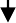 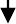 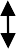 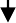 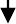 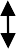 Төрийн захиргааны төв байгууллагаМонгол Улсын сайд, Засгийн газрын хэрэг эрхлэх газрын даргаТусгай байгууллагын Биеийн тамир, спортын хорооТөрийн захиргааны байгууллагаНутгийн өөрөө удирдах болон захиргааны байгууллагаБиеийн тамир, спортын салбарын төрийн өмчит үйлдвэрийн газарБиеийн тамир, спортын их, дээд сургуульШинжлэх ухааны байгууллагаБиеийн тамир, спортын улсын хорооСтратегийн удирдлага, зохицуулалтАймаг, нийслэл, дүүргийн биеийн тамир, спортынхороо, сумын биеийн тамирын арга зүйчМонгол Үндэсний олимпийн хороо, Монголын үндэсний паралимпийн хороо,Монголын Дифспортын хороо, Монгол тусгай олимпийн хорооСпортын холбоодСпортын клуб Аж ахуйн нэгж,байгууллага, спорт хамтлагБиеийн тамир, спортоор хичээллэгчЕс. ХавсралтБиеийн тамир, спортын тухай хуульТөрөөс биеийн тамир, спортын талаар баримтлах бодлогоБиеийн тамир, спортын хөгжүүлэх үндэсний хөтөлбөрАймгийн Засаг даргын "Хөгжлийн төлөө хамтдаа-2" 2020-2024 оны үйл ажиллагааны хөтөлбөрДорноговь аймгийг 2021-2025 онд хөгжүүлэх таван жилийн үндсэн чиглэлТөлөвлөгөөг баталсан:	Төсвийн Ерөнхийлөн захирагч........................................	             .........................	/................................./(албан тушаал)	(гарын үсэг)(огноо)Тэмдэг	...............................Төлөвлөгөө боловсруулсан:	Яамны төрийн нарийн бичгийн дарга/аймаг, нийслэлийн ЗДТГ-ын дарга/.................	.........................	/................................./(албан тушаал)	(гарын үсэг)(огноо)Тэмдэг	...............................БИЕИЙН ТАМИР, СПОРТЫН ГАЗРЫН СТРАТЕГИ ТӨЛӨВЛӨГӨӨ---оОо---Салбарын үйл ажиллагаанд мөрдөгдөж байгаа хуулийн тооСалбарын үйл ажиллагаанд мөрдөгдөж байгаа хуулийн тоо10Үүнээс	Тухайн	салбарын хуулийн тоо1Үүнээс	Нийтлэг мөрддөг хуулийн тоо9Ерөнхий чиг үүрэг-1: Биеийн тамир, спортын бодлого төлөвлөлт, хэрэгжилтийг хангуулахЕрөнхий чиг үүрэг-1: Биеийн тамир, спортын бодлого төлөвлөлт, хэрэгжилтийг хангуулахЕрөнхий чиг үүрэг-1: Биеийн тамир, спортын бодлого төлөвлөлт, хэрэгжилтийг хангуулахҮндсэн чиг үүрэгДэд чиг үүрэгХамтран хэрэгжүүлэх чиг үүрэг, оролцогчидҮндсэн чиг үүрэг-1: Идэвхтэй хөдөлгөөнөөр хичээллэх /эрүүл мэндээ хамгаалах, сайжруулах/ нөхцөлийг бүрдүүлж, олон нийтэд хүртээмжтэй болгохИргэдийн идэвхтэй хөдөлгөөнөөр хичээллэх орчин бүрдүүлэхИргэдийн идэвхтэй хөдөлгөөнөөр хичээллэх орчин бүрдүүлэх, идэвхтэй хөдөлгөөний чиглэлээр иргэдэд стандартад нийцсэн үйлчилгээ үзүүлэх.ЭМГ, спортын холбоо, клубүүдҮндсэн чиг үүрэг-1: Идэвхтэй хөдөлгөөнөөр хичээллэх /эрүүл мэндээ хамгаалах, сайжруулах/ нөхцөлийг бүрдүүлж, олон нийтэд хүртээмжтэй болгохИдэвхтэй хөдөлгөөний чиглэлээр иргэдэд стандартад нийцсэн үйлчилгээ үзүүлэх /магадлан/Иргэдийн идэвхтэй хөдөлгөөнөөр хичээллэх орчин бүрдүүлэх, идэвхтэй хөдөлгөөний чиглэлээр иргэдэд стандартад нийцсэн үйлчилгээ үзүүлэх.ЭМГ, спортын холбоо, клубүүдҮндсэн чиг үүрэг-1: Идэвхтэй хөдөлгөөнөөр хичээллэх /эрүүл мэндээ хамгаалах, сайжруулах/ нөхцөлийг бүрдүүлж, олон нийтэд хүртээмжтэй болгохИргэдийн бие бялдрын хөгжлийн түвшинд хяналт тавих /сорил/Иргэдийн идэвхтэй хөдөлгөөнөөр хичээллэх орчин бүрдүүлэх, идэвхтэй хөдөлгөөний чиглэлээр иргэдэд стандартад нийцсэн үйлчилгээ үзүүлэх.ЭМГ, спортын холбоо, клубүүдҮндсэн чиг үүрэг-1: Идэвхтэй хөдөлгөөнөөр хичээллэх /эрүүл мэндээ хамгаалах, сайжруулах/ нөхцөлийг бүрдүүлж, олон нийтэд хүртээмжтэй болгохИргэдийг идэвхтэй хөдөлгөөнөөр хичээллэх зөвлөмжөөр хангах,хяналт тавихИргэдийн идэвхтэй хөдөлгөөнөөр хичээллэх орчин бүрдүүлэх, идэвхтэй хөдөлгөөний чиглэлээр иргэдэд стандартад нийцсэн үйлчилгээ үзүүлэх.ЭМГ, спортын холбоо, клубүүдҮндсэн чиг үүрэг-1: Идэвхтэй хөдөлгөөнөөр хичээллэх /эрүүл мэндээ хамгаалах, сайжруулах/ нөхцөлийг бүрдүүлж, олон нийтэд хүртээмжтэй болгохИргэдийг идэвхтэй хөдөлгөөнөөр хичээллэхэдурамшуулал үзүүлэх /даатгалаас/ Иргэдийн идэвхтэй хөдөлгөөнөөр хичээллэх орчин бүрдүүлэх, идэвхтэй хөдөлгөөний чиглэлээр иргэдэд стандартад нийцсэн үйлчилгээ үзүүлэх.ЭМГ, спортын холбоо, клубүүдҮндсэн чиг үүрэг-2: Спортын сургалт- дасгалжуулалтын үр дүнд тулгуурлан, аймгийн тамирчдын залгамж халааг бэлтгэх, тамирчдын спортын амжилтыг олон улс, улс, бүсийн түвшинд хүргэхУлс, бүс, аймгийн тэмцээн, наадмыг зохион байгуулах, Аймгийн шигшээ багийг бүрдүүлэх спортын төрлүүдийг сонгох, санхүүжүүлэхТамирчдын амжилтыг нэмэгдүүлэхэд санхүүгийн дэмжлэг үзүүлэх.Үндсэн чиг үүрэг-2: Спортын сургалт- дасгалжуулалтын үр дүнд тулгуурлан, аймгийн тамирчдын залгамж халааг бэлтгэх, тамирчдын спортын амжилтыг олон улс, улс, бүсийн түвшинд хүргэхТамирчдын амжилтыг нэмэгдүүлэхэд санхүүгийн дэмжлэг үзүүлэхДотоод орчинДотоод орчинДавуу талУлс төр: Аймгийн иргэдийн төлөөлөгчдийн хурал, Аймгийн засаг даргын тамгийн газарт нэг нам олонхыг бүрдүүлэн, төрийн ажлын залгамж чанар тасралтгүй хэрэгжих боломж бүрдсэн.Эдийн засаг: Биеийн тамир, спортын бүх шатны төрийн байгууллагуудын үйл ажиллагааны урсгал, тогтмол зардлыг улсын болон орон нутгийн төсөвт тусган тухайн жилийн батлагдсан төсөвт багтаан санхүүжүүлж байна.Нийгэм соёл: Улс орон, нийгмийн хөгжлийг даган хүн амын биеийн тамир, спортоор хичээллэх идэвх сонирхол нэмэгдэн амьдралын хэв маягт өөрчлөлт орж, иргэдийн хандлага сайжирч байна.Байгаль орчны: Төрөөс биеийн тамир, спортын талаар баримтлах бодлого, үндэсний хөтөлбөрт иргэдийн биеийн тамирын үйл ажиллагаа зохион байгуулах, идэвхтэй хөдөлгөөн, спортоор хичээллэх орчин нөхцөлийг бүрдүүлэх, орон нутгийн онцлог, газар зүйн байршлыг харгалзсан бодлого хэрэгжүүлэхээр тодорхойлсон.Сул талУлс төр: Аймгийн иргэдийн төлөөлөгчдийн хурлын сонгуулийн үр дүнд байгуулагдсан Аймгийн засаг даргын тамгын газрын бүтэц өөрчлөгдөх бүрд биеийн тамир, спортын төрийн захиргааны төв байгууллагын бүтэц өөрчлөгддөг.Эдийн засаг: Аймагт жилд ..............сая төгрөгийн  төсвийг биеийн тамир, спортын газар төсөв бүрдүүлдэг.Нийгэм соёл: Улс орон, нийгмийн хөгжлийг  даган хүн амын биеийн тамир, спортоор хичээллэх идэвх сонирхол нэмэгдэж байгаа хэдий ч нийт хүн амын .. хувь хөдөлгөөний дутагдлаас хамааралтайгаар жингийн илүүдэлтэй байна.Байгаль орчны: Биеийн тамир, спортыг хөгжүүлэхэд байгаль орчин, түүний нөлөөлөл, хамаарлын талаар судалгаа, шинжилгээ хангалтгүй хийгддэг.Гадаад орчинГадаад орчинБоломжБүтэц, зохион байгуулалт: Монгол Улсын ерөнхий сайдын эрхлэх асуудлын хүрээний босоо тогтолцоотой тохируулагч агентлаг болж дотоод үйл ажиллагаа аймгаас хараат болж боломж бүрдсэнСоёл: Иргэн, хуулийн этгээд, төрийн болон төрийн бус байгууллага зэрэг бүхий л түвшинд  Биеийн тамир, спортын чиглэлээр үйл ажиллагаа явуулдаг, дэмждэг, ивээн тэтгэдэг соёл бүрдсэнХүний нөөц: Хүний нөөцийг давтан бэлтгэх тогтолцоотой болсонСанхүүгийн нөөц: Монгол Улсын төсвийн 0.5 хувийг биеийн тамир, спортын салбарын төсөв эзэлдэг.ЭрсдэлБүтэц, зохион байгуулалт: Биеийн тамир, спортын салбарт спортын төрийн бус байгууллага /спортын холбоо, клуб/-ын гүйцэтгэх үүрэг чухал бөгөөд эдгээр байгууллагын удирдлагын өөрчлөлт нь төрийн болон спортын холбоодын хамтын ажиллагаанд тодорхой эрсдэлийг бий болгож байдаг.Соёл: Иргэн, хуулийн этгээд, төрийн болон төрийн бус байгууллага зэрэг бүхий л түвшинд  Биеийн тамир, спортын чиглэлээр үйл ажиллагаа явуулдаг, дэмждэг, ивээн тэтгэдэг соёл бүрдсэн тул ямар нэгэн томоохон эрсдэл үүсэхгүйХүний нөөц: Хүний нөөцийг давтан бэлтгэх үйл ажиллагаанд спортын холбоод, клубийн хүний нөөцийг өргөн хэмжээнд хамруулахаар төлөвлөж байгаа тул өндөр эрсдэл гаргахгүйСанхүүгийн нөөц: Цар тахлын улмаас улсын эдийн засаг сөрөг нөлөөлөл үзүүлж салбарын төсвийн болон төсвийн бус санхүүжилт багасгахБодлогын баримт бичигт тусгагдсан, болон үндсэн чиг үүргээ хэрэгжүүлэх зорилтСтратеги/арга зам/Шалгуур үзүүлэлтСуурь түвшинЗорилтот түвшинСанхүүгийн эх үүсвэр Ерөнхий чиг үүргийн нэр: Биеийн тамир, спортын бодлого төлөвлөлт, хэрэгжилтийг хангуулахЕрөнхий чиг үүргийн нэр: Биеийн тамир, спортын бодлого төлөвлөлт, хэрэгжилтийг хангуулахЕрөнхий чиг үүргийн нэр: Биеийн тамир, спортын бодлого төлөвлөлт, хэрэгжилтийг хангуулахЕрөнхий чиг үүргийн нэр: Биеийн тамир, спортын бодлого төлөвлөлт, хэрэгжилтийг хангуулахЕрөнхий чиг үүргийн нэр: Биеийн тамир, спортын бодлого төлөвлөлт, хэрэгжилтийг хангуулахЕрөнхий чиг үүргийн нэр: Биеийн тамир, спортын бодлого төлөвлөлт, хэрэгжилтийг хангуулахҮндсэн чиг үүргийн нэр: Идэвхтэй хөдөлгөөнөөр хичээллэх /эрүүл мэндээ хамгаалах, сайжруулах/ нөхцөлийг бүрдүүлж, олон нийтэд хүртээмжтэй болгохҮндсэн чиг үүргийн нэр: Идэвхтэй хөдөлгөөнөөр хичээллэх /эрүүл мэндээ хамгаалах, сайжруулах/ нөхцөлийг бүрдүүлж, олон нийтэд хүртээмжтэй болгохҮндсэн чиг үүргийн нэр: Идэвхтэй хөдөлгөөнөөр хичээллэх /эрүүл мэндээ хамгаалах, сайжруулах/ нөхцөлийг бүрдүүлж, олон нийтэд хүртээмжтэй болгохҮндсэн чиг үүргийн нэр: Идэвхтэй хөдөлгөөнөөр хичээллэх /эрүүл мэндээ хамгаалах, сайжруулах/ нөхцөлийг бүрдүүлж, олон нийтэд хүртээмжтэй болгохҮндсэн чиг үүргийн нэр: Идэвхтэй хөдөлгөөнөөр хичээллэх /эрүүл мэндээ хамгаалах, сайжруулах/ нөхцөлийг бүрдүүлж, олон нийтэд хүртээмжтэй болгохҮндсэн чиг үүргийн нэр: Идэвхтэй хөдөлгөөнөөр хичээллэх /эрүүл мэндээ хамгаалах, сайжруулах/ нөхцөлийг бүрдүүлж, олон нийтэд хүртээмжтэй болгохЗорилт-1.Хүн амыг хөдөлгөөний дутагдлаас урьдчилан сэргийлэх, эрүүл амьдрах зан төлөвт насан туршийн дадал олгох зорилго бүхий биеийн тамир, спортын хүртээмжтэй үйлчилгээ үзүүлэх төр, хувийн хэвшлийн түншлэлд суурилсан нээлттэй, уян хатан тогтолцоог үндэсний хэмжээнд бүрдүүлнэарга хэмжээ-1Иргэдийн бие бялдрын түвшин тогтоох сорилын үр дүнд заавал биелүүлэх норм, нормативыг насны ангиллаар тогтоож,мөрдүүлэх, насны бүлэг, ажил,амьдралын онцлогт нийцсэн идэвхтэй хөдөлгөөн, спортоор хичээллэх хөтөлбөр хэрэгжүүлэх;Сорилд хамрагдсан иргэдийн бие бялдрын хөгжлийн суурь үзүүлэлт (насны ангиллаар) сорилд хамрагдсан А, В, С үнэлгээтэй хүний тоог сорилд хамрагдсан хүний тоонд харьцуулж 100-гаар үржүүлнэ хувиар тооцноСуурь үзүүлэлт 2020 онд 53 хувь2021 онд 54.5 хувьд,2022 онд 56 хувьд,2023 онд 57.5 хувьд,2024 онд 59 хувьд хүргэхУлсын төсөв 2,200.0сая.төгрөгЗорилт-1.Хүн амыг хөдөлгөөний дутагдлаас урьдчилан сэргийлэх, эрүүл амьдрах зан төлөвт насан туршийн дадал олгох зорилго бүхий биеийн тамир, спортын хүртээмжтэй үйлчилгээ үзүүлэх төр, хувийн хэвшлийн түншлэлд суурилсан нээлттэй, уян хатан тогтолцоог үндэсний хэмжээнд бүрдүүлнэарга хэмжээ-2Сумдад орон тооны биеийн тамирын арга зүйчийг үе шаттай ажиллуулж эхлүүлэхСумын биеийн тамирын арга зүйчийн тоог 6 болгосон байна.2020 онд 8 биеийн тамирын арга зүйч суманд ажиллаж байна.2022 онд 1-ээр нэмэгдүүлнэ 2023 онд 2-оор нэмэгдүүлнэ 2024 онд 3-аар нэмэгдүүлнэУлсын төсөв. 42,0 сая төгрөгЗорилт-1.Хүн амыг хөдөлгөөний дутагдлаас урьдчилан сэргийлэх, эрүүл амьдрах зан төлөвт насан туршийн дадал олгох зорилго бүхий биеийн тамир, спортын хүртээмжтэй үйлчилгээ үзүүлэх төр, хувийн хэвшлийн түншлэлд суурилсан нээлттэй, уян хатан тогтолцоог үндэсний хэмжээнд бүрдүүлнэарга хэмжээ-3 Биеийн тамир, спортын газрын удирдлага, зохион байгуулалт, үйл ажиллагааны тасралтгүй байдлыг хангах мэдээллийн технологийн баазад спортын холбоо, клубүүдийн үйл ажиллагааны мэдээллийг баяжуулж оруулах2 саяЗорилт-1.Хүн амыг хөдөлгөөний дутагдлаас урьдчилан сэргийлэх, эрүүл амьдрах зан төлөвт насан туршийн дадал олгох зорилго бүхий биеийн тамир, спортын хүртээмжтэй үйлчилгээ үзүүлэх төр, хувийн хэвшлийн түншлэлд суурилсан нээлттэй, уян хатан тогтолцоог үндэсний хэмжээнд бүрдүүлнэарга хэмжээ-4 Биеийн тамир, спортын чиглэлд төрийн зарим чиг үүргийг гэрээний дагуу төрийн бус байгууллагад шилжүүлэн дэмжлэг үзүүлэхАймгийн хэмжээнд нийт 30 ажлыг холбоод, клубүүдэд шилжүүлнэ. 2020 онд 25 спортын холбоо, клубүүдтай хамтарч ажилласан2021 онд 1, 2022 онд 1, 2023 онд 1, 2024 онд 230 саяЗорилт-1.Хүн амыг хөдөлгөөний дутагдлаас урьдчилан сэргийлэх, эрүүл амьдрах зан төлөвт насан туршийн дадал олгох зорилго бүхий биеийн тамир, спортын хүртээмжтэй үйлчилгээ үзүүлэх төр, хувийн хэвшлийн түншлэлд суурилсан нээлттэй, уян хатан тогтолцоог үндэсний хэмжээнд бүрдүүлнэарга хэмжээ-7 Биеийн тамир, спортын мэдээллийн нэгдсэн цахим санд спортын холбоо, клубүүдийн мэдээллийг оруулж баяржилт хийхБиеийн тамир, спортын мэдээллийн нэгдсэн цахим санд 30 спортын холбоодын үйл ажиллагаатай холбоотой эх өгөгдөл байршуулна.2020 онд 25 спортын холбоо, клубүүдтэй хамтарч ажилласан2021 онд 1, 2022 онд 1, 2023 онд 1, 2024 онд 22 саяЗорилт-1.Хүн амыг хөдөлгөөний дутагдлаас урьдчилан сэргийлэх, эрүүл амьдрах зан төлөвт насан туршийн дадал олгох зорилго бүхий биеийн тамир, спортын хүртээмжтэй үйлчилгээ үзүүлэх төр, хувийн хэвшлийн түншлэлд суурилсан нээлттэй, уян хатан тогтолцоог үндэсний хэмжээнд бүрдүүлнэарга хэмжээ-8Биеийн тамирын арга зүйчд мэргэжлийн зэрэг олгох, мэргэшүүлэх давтан сургалтанд хамруулахБиеийн тамирын 10 арга зүйчийг мэргэшүүлэх давтан сургалтад хамруулсан байна2020 онд Ковид-19 цар тахлын улмаас мэргэшүүлэх сургалт явагдаагүй2021 онд 22022 онд 2, 2023 онд 3, 2024 онд 3 арга зүйчдийн сургалтад хамруулна 1.5 саяЗорилт-1.Хүн амыг хөдөлгөөний дутагдлаас урьдчилан сэргийлэх, эрүүл амьдрах зан төлөвт насан туршийн дадал олгох зорилго бүхий биеийн тамир, спортын хүртээмжтэй үйлчилгээ үзүүлэх төр, хувийн хэвшлийн түншлэлд суурилсан нээлттэй, уян хатан тогтолцоог үндэсний хэмжээнд бүрдүүлнэарга хэмжээ-9“Эрүүл Монгол” өглөөний дасгалыг ажлын өдрүүдэд өглөө 06:30-07:00 цагийн хооронд тогтмол явуулна.Дасгалд хамрагдагчдын тоон үзүүлэлтээр 2020 онд давхардсан тоогоор 200 орчим иргэд хамрагдсан2021 онд 2502022 онд 3002023 онд 3502024 онд 400Зорилт-1.Хүн амыг хөдөлгөөний дутагдлаас урьдчилан сэргийлэх, эрүүл амьдрах зан төлөвт насан туршийн дадал олгох зорилго бүхий биеийн тамир, спортын хүртээмжтэй үйлчилгээ үзүүлэх төр, хувийн хэвшлийн түншлэлд суурилсан нээлттэй, уян хатан тогтолцоог үндэсний хэмжээнд бүрдүүлнэарга хэмжээ-10 Төрийн болон төрийн бус байгууллагатай хамтран ажиллах гэрээ байгуулж спорт заалаар үйлчилж нийтийн биеийн тамрыг хөгжүүлнэ.Гэрээ байгуулж хамтран ажилласан байгууллагын тоо 2020 онд 20 аж ахуй нэгж, албан байгууллага гэрээ байгуулж ажилласан 2021 онд 222022 онд 242023 онд 262024 онд 28Зорилт-2. Иргэдэд үйлчлэх спортын зориулалтын стандарт талбайн хүртээмжийг нэмэгдүүлж, олон улсын жишигт нийцсэн спортын барилга байгууламжийг баринаарга хэмжээ-1 Улс, олон улсын аварга шалгаруулах тэмцээн, наадмыг зохион байгуулах шаардлага хангасан,  улсын жишигт нийцсэн Монгол бахархалын төв барьж ашиглалтад оруулахад талбайн хэмжээ болон спортын талаарх мэргэжлийн тусламж үзүүлэхСтандартад нийцсэн талбайн хэмжээ хүртээмжийг хангахЗорилт-2. Иргэдэд үйлчлэх спортын зориулалтын стандарт талбайн хүртээмжийг нэмэгдүүлж, олон улсын жишигт нийцсэн спортын барилга байгууламжийг баринаАрга хэмжээ-2 Сайншанд, Замын-Үүд суманд хөлбөмбөг, граундгольфын талбай байгуулах, Сайншанд суманд буудлагын тир байгуулахад стандарт талбайн хэмжээ болон мэргэжлийн талаар зөвлөгөө тусламж үзүүлэхЗорилт-2. Иргэдэд үйлчлэх спортын зориулалтын стандарт талбайн хүртээмжийг нэмэгдүүлж, олон улсын жишигт нийцсэн спортын барилга байгууламжийг баринаарга хэмжээ-3 Хөгжлийн бэрхшээлтэй хүнд зориулсан тусгай тоноглол бүхий танхим байгуулахХөгжлийн бэрхшээлтэй хүнд зориулсан тусгай тоноглол бүхий танхим байгуулах2020 онд танхимын талаарх зураг төсөв шийдэгдсэн2021 онд танхимыг байгуулах2022 онд тоног, төхөөрөмж авах30 саяЕрөнхий чиг үүргийн нэр: Биеийн тамир, спортын бодлого төлөвлөлт, хэрэгжилтийг хангуулахЕрөнхий чиг үүргийн нэр: Биеийн тамир, спортын бодлого төлөвлөлт, хэрэгжилтийг хангуулахЕрөнхий чиг үүргийн нэр: Биеийн тамир, спортын бодлого төлөвлөлт, хэрэгжилтийг хангуулахЕрөнхий чиг үүргийн нэр: Биеийн тамир, спортын бодлого төлөвлөлт, хэрэгжилтийг хангуулахЕрөнхий чиг үүргийн нэр: Биеийн тамир, спортын бодлого төлөвлөлт, хэрэгжилтийг хангуулахЕрөнхий чиг үүргийн нэр: Биеийн тамир, спортын бодлого төлөвлөлт, хэрэгжилтийг хангуулахҮндсэн чиг үүргийн нэр: Спортын сургалт-дасгалжуулалтын үр дүнд тулгуурлан, үндэсний шигшээ багийн залгамж халааг бэлтгэх, тамирчдын спортын амжилтыг тив, дэлхий, олимпын түвшинд хүргэхҮндсэн чиг үүргийн нэр: Спортын сургалт-дасгалжуулалтын үр дүнд тулгуурлан, үндэсний шигшээ багийн залгамж халааг бэлтгэх, тамирчдын спортын амжилтыг тив, дэлхий, олимпын түвшинд хүргэхҮндсэн чиг үүргийн нэр: Спортын сургалт-дасгалжуулалтын үр дүнд тулгуурлан, үндэсний шигшээ багийн залгамж халааг бэлтгэх, тамирчдын спортын амжилтыг тив, дэлхий, олимпын түвшинд хүргэхҮндсэн чиг үүргийн нэр: Спортын сургалт-дасгалжуулалтын үр дүнд тулгуурлан, үндэсний шигшээ багийн залгамж халааг бэлтгэх, тамирчдын спортын амжилтыг тив, дэлхий, олимпын түвшинд хүргэхҮндсэн чиг үүргийн нэр: Спортын сургалт-дасгалжуулалтын үр дүнд тулгуурлан, үндэсний шигшээ багийн залгамж халааг бэлтгэх, тамирчдын спортын амжилтыг тив, дэлхий, олимпын түвшинд хүргэхҮндсэн чиг үүргийн нэр: Спортын сургалт-дасгалжуулалтын үр дүнд тулгуурлан, үндэсний шигшээ багийн залгамж халааг бэлтгэх, тамирчдын спортын амжилтыг тив, дэлхий, олимпын түвшинд хүргэхЗорилт-3. Монгол үндэсний уламжлалт спортыг Улс, олон улсад таниулахад Аймагаас бодлогоор дэмжиж, үндэсний спортын төв байгуулж, гадаад улсын баг тамирчдыг оролцуулах тэмцээн, наадмын тогтолцоог хөгжүүлнэарга хэмжээ-1 Үндэсний уламжлалт спортын Монгол бахархалын төв байгуулах, аймгийн шигшээ багтай болохЗорилт-3. Монгол үндэсний уламжлалт спортыг Улс, олон улсад таниулахад Аймагаас бодлогоор дэмжиж, үндэсний спортын төв байгуулж, гадаад улсын баг тамирчдыг оролцуулах тэмцээн, наадмын тогтолцоог хөгжүүлнэарга хэмжээ-2 Аймгийн хэмжээнд иргэдийн дунд БАГА ОЛИМП  спортын төрөлжсөн наадмыг 2 жилд нэг удаа зохион байгуулахБага олимпд оролцох баг тамирчдын оролцсон тоогоор 2019 онд спортын 10 төрлөөр зохиогдсон 2021 онд 12 төрлөөр 2022 онд 13 төрлөөр 2022 онд 14 төрлөөр , 2024 онд 15 төрлөөр 7 саяЗорилт-3. Монгол үндэсний уламжлалт спортыг Улс, олон улсад таниулахад Аймагаас бодлогоор дэмжиж, үндэсний спортын төв байгуулж, гадаад улсын баг тамирчдыг оролцуулах тэмцээн, наадмын тогтолцоог хөгжүүлнэарга хэмжээ-3 Үндэсний уламжлалт спорт болох тэмээн поло, үндэсний шагайг олон нийтэд сурталчлахОролцож буй баг тамирчдын оролцсон тоогоор 2020 онд тэмээн поло тэмцээн зохион явуулах төсөл хэлэлцэгдсэн, шагайн аймгийн аварга шалгаруулах тэмцээн 1 удаа болсон 2021 онд 3 саяЗорилт-3. Монгол үндэсний уламжлалт спортыг Улс, олон улсад таниулахад Аймагаас бодлогоор дэмжиж, үндэсний спортын төв байгуулж, гадаад улсын баг тамирчдыг оролцуулах тэмцээн, наадмын тогтолцоог хөгжүүлнэарга хэмжээ-4 Үндэсний уламжлалт спортын холбоодын хөгжлийг дэмжих, хэрэглэл материалаар хангахХамтарч ажилласан спорт холбоодын тоо, хэрэгсэл материалын тоо2020 онд бөхийн хивс, шагайн өрөөгөөр тус тус 2 холбоодыг хангасан2021онд 3, 2022 онд 4, 2023 онд 5, 2024 онд 610 саяЗорилт-4.Спортын сургалт- дасгалжуулалтын, тэмцээн, наадмын шаталсан тогтолцоог хөгжүүлж, төр, төрийн бус байгууллагын хамтын ажиллагаагсайжруулах, хүний нөөцийг мэргэшүүлэх, тамирчдын олимп, тив, дэлхийн түвшинд өрсөлдөхчадварыг нэмэгдүүлэх, тамирчин,дасгалжуулагчдын ёс зүйн хариуцлагыг сайжруулах спортын төрлийг нэмэгдүүлэхарга хэмжээ-1Насанд хүрэгчдийн шигшээ баг, залуучуудын шигшээ багийн залгамж халааг сайжруулах, Улс, бүсийн түвшинд өрсөлдөх, өсвөрийн шигшээ багийн спортын төрлийг нэмэгдүүлэхӨсвөрийн шигшээ багийн төрлийн тоо2020 онд 82021 онд 92022 онд 102023 онд 11, 2024 онд 122.5 саяЗорилт-4.Спортын сургалт- дасгалжуулалтын, тэмцээн, наадмын шаталсан тогтолцоог хөгжүүлж, төр, төрийн бус байгууллагын хамтын ажиллагаагсайжруулах, хүний нөөцийг мэргэшүүлэх, тамирчдын олимп, тив, дэлхийн түвшинд өрсөлдөхчадварыг нэмэгдүүлэх, тамирчин,дасгалжуулагчдын ёс зүйн хариуцлагыг сайжруулах спортын төрлийг нэмэгдүүлэхарга хэмжээ-2 Спортын цол олгох үйл ажиллагааг спорт холбоо, клубүүдээс цол, зэрэгтэй тамирчдын мэдээллийг авч цахим бүртгэлд оруулахЦол, зэрэгтэй тамирчдын тоог цахим санд оруулах2020 онд 1243 цол зэрэгтэй тамирчид 2021 онд 3002022 онд 3002023 онд 3002024 онд 343Зорилт-4.Спортын сургалт- дасгалжуулалтын, тэмцээн, наадмын шаталсан тогтолцоог хөгжүүлж, төр, төрийн бус байгууллагын хамтын ажиллагаагсайжруулах, хүний нөөцийг мэргэшүүлэх, тамирчдын олимп, тив, дэлхийн түвшинд өрсөлдөхчадварыг нэмэгдүүлэх, тамирчин,дасгалжуулагчдын ёс зүйн хариуцлагыг сайжруулах спортын төрлийг нэмэгдүүлэхарга хэмжээ-3 Улс болон түүнээс дээш тэмцээн уралдаанд спортын амжилт гаргасан тамирчин, түүний дасгалжуулагчдад Аймгийн засаг даргын шагналд тодорхойлж спортын багцаас мөнгөн шагналаар шагнуулахАмжилт гаргасан баг тамирчдын тоо2020 онд 48 тамирчин 2021 онд 552022 онд 602023 онд 652024 онд 7020 саяЗорилт-4.Спортын сургалт- дасгалжуулалтын, тэмцээн, наадмын шаталсан тогтолцоог хөгжүүлж, төр, төрийн бус байгууллагын хамтын ажиллагаагсайжруулах, хүний нөөцийг мэргэшүүлэх, тамирчдын олимп, тив, дэлхийн түвшинд өрсөлдөхчадварыг нэмэгдүүлэх, тамирчин,дасгалжуулагчдын ёс зүйн хариуцлагыг сайжруулах спортын төрлийг нэмэгдүүлэхарга хэмжээ-4 Сургалт-дасгалжуулалтыг удирдах, спортын тэмцээнд оролцуулах үйл ажиллагаа эрхлэх, эрх олгох, мэргэшүүлэх сургалтанд дасгалжуулагч нарыг хамруулахСургалтанд хамруулах дасгалжуулагч нарын тоо 2020 онд ковид-19 цар тахлын улмаас сургалт явагдаагүй 2021 онд 22022 онд 42023 онд 62024 онд 85 саяЗорилт-4.Спортын сургалт- дасгалжуулалтын, тэмцээн, наадмын шаталсан тогтолцоог хөгжүүлж, төр, төрийн бус байгууллагын хамтын ажиллагаагсайжруулах, хүний нөөцийг мэргэшүүлэх, тамирчдын олимп, тив, дэлхийн түвшинд өрсөлдөхчадварыг нэмэгдүүлэх, тамирчин,дасгалжуулагчдын ёс зүйн хариуцлагыг сайжруулах спортын төрлийг нэмэгдүүлэхарга хэмжээ-6 Хүүхэд, залуучуудын спортын авьяасыг илрүүлж шилдэг тамирчдын залгамж халаа бэлтгэх хүрээнд аймгийн хэмжээнд спортын наадам, аймаг, бүсийн аварга шалгаруулах тэмцээнийг жил тутам зохион явуулах, зохион байгуулалтыг оновчтой болгохЗохион явуулсан тэмцээн уралдааны тоо 2020 онд улсын аваргын 2, аймгийн аваргын 10 тэмцээн 2021 онд 3, 112022 онд 4, 122023 онд 5, 132024 онд 6, 1420 саяЗорилт-4.Спортын сургалт- дасгалжуулалтын, тэмцээн, наадмын шаталсан тогтолцоог хөгжүүлж, төр, төрийн бус байгууллагын хамтын ажиллагаагсайжруулах, хүний нөөцийг мэргэшүүлэх, тамирчдын олимп, тив, дэлхийн түвшинд өрсөлдөхчадварыг нэмэгдүүлэх, тамирчин,дасгалжуулагчдын ёс зүйн хариуцлагыг сайжруулах спортын төрлийг нэмэгдүүлэхарга хэмжээ-7 Спортын сургалт-дасгалжуулалтын үйл ажиллагаанд спортын дасгалжуулалтын шинжлэх ухааны дэвшилтэд арга зүйг нэвтрүүлэх, судалгаа шинжилгээний хийх болон өсвөр үеийн шигшээ багт хүрч ажиллах Өсөврийн шигшээ багийн медалын чанар, амжилт5 саяЗорилт-4.Спортын сургалт- дасгалжуулалтын, тэмцээн, наадмын шаталсан тогтолцоог хөгжүүлж, төр, төрийн бус байгууллагын хамтын ажиллагаагсайжруулах, хүний нөөцийг мэргэшүүлэх, тамирчдын олимп, тив, дэлхийн түвшинд өрсөлдөхчадварыг нэмэгдүүлэх, тамирчин,дасгалжуулагчдын ёс зүйн хариуцлагыг сайжруулах спортын төрлийг нэмэгдүүлэхарга хэмжээ-10 Шинэ тутам хөгжиж буй спортын төрлийг орон нутгийн түвшинд хамрах хүрээг тэлж, хүн амд үзүүлэх биеийн тамир, спортын ажил үйлчилгээний нэр төрлийг нэмэгдүүлнэ.Шинээр хөгжиж буй спортын төрлийн тоо 2020 онд 12021 онд 12022 онд 12023 онд 22024 онд 28 саяЗорилт-4.Спортын сургалт- дасгалжуулалтын, тэмцээн, наадмын шаталсан тогтолцоог хөгжүүлж, төр, төрийн бус байгууллагын хамтын ажиллагаагсайжруулах, хүний нөөцийг мэргэшүүлэх, тамирчдын олимп, тив, дэлхийн түвшинд өрсөлдөхчадварыг нэмэгдүүлэх, тамирчин,дасгалжуулагчдын ёс зүйн хариуцлагыг сайжруулах спортын төрлийг нэмэгдүүлэхарга хэмжээ-12 Биеийн тамир, спортын ажил үйлчилгээний хүн амд үзүүлэх нэр төрлийг багийн спортын төрлөөр нэмэгдүүлэхБагийн спортын төрлийг 30 хувиар нэмэгдүүлэх, хэрэглэл материалаар хангах,60 хувь хүрсэн 2021 онд 5 хувьд 2022 онд 5 хувьд 2023 онд 10 хувьд 2024 онд 10 хувьд тогтмолжуулах, хэрэглэл материалыг жил бүр 10 хувиар нэмэгдүүлэх10 саяЗорилт-4.Спортын сургалт- дасгалжуулалтын, тэмцээн, наадмын шаталсан тогтолцоог хөгжүүлж, төр, төрийн бус байгууллагын хамтын ажиллагаагсайжруулах, хүний нөөцийг мэргэшүүлэх, тамирчдын олимп, тив, дэлхийн түвшинд өрсөлдөхчадварыг нэмэгдүүлэх, тамирчин,дасгалжуулагчдын ёс зүйн хариуцлагыг сайжруулах спортын төрлийг нэмэгдүүлэхарга хэмжээ-13 Хөгжлийн бэрхшээлтэй иргэдийг спортын үйл ажиллагаанд татан оролцуулах, дэмжлэг үзүүлэх, хэрэглэл материалаар хангахХөгжлийн бэрхшээлтэй иргэдийг спортын үйл ажиллагааг 30 хувь нэмэгдүүлэх10 хувь хүрсэн 2021 онд 5 хувьд 2022 онд 5 хувьд 2023 онд 10 хувьд2024 онд 10 хувьд тогтмолжуулах, хэрэглэл материалыг жил бүр 10 хувиар нэмэгдүүлэх10 саяЗорилт-4.Спортын сургалт- дасгалжуулалтын, тэмцээн, наадмын шаталсан тогтолцоог хөгжүүлж, төр, төрийн бус байгууллагын хамтын ажиллагаагсайжруулах, хүний нөөцийг мэргэшүүлэх, тамирчдын олимп, тив, дэлхийн түвшинд өрсөлдөхчадварыг нэмэгдүүлэх, тамирчин,дасгалжуулагчдын ёс зүйн хариуцлагыг сайжруулах спортын төрлийг нэмэгдүүлэхарга хэмжээ-14Ахмад настны спортын үйлажиллагаанд хамруулах, дэмжлэг үзүүлэх, хэрэглэл материалаар хангахАхмад настны иргэдийг спортын үйл ажиллагааг 90 хувь хүргэх70 хувь хүрсэн2021 онд 75 хувьд 2022 онд 80 хувьд 2023 онд 85 хувьд 2024 онд 90 хувьд тогтмолжуулах, хэрэглэл материалыг жил бүр 10 хувиар нэмэгдүүлэх5 саяЕрөнхий чиг үүргийн нэр: Биеийн тамир, спортын бодлого төлөвлөлт, хэрэгжилтийг хангуулахЕрөнхий чиг үүргийн нэр: Биеийн тамир, спортын бодлого төлөвлөлт, хэрэгжилтийг хангуулахЕрөнхий чиг үүргийн нэр: Биеийн тамир, спортын бодлого төлөвлөлт, хэрэгжилтийг хангуулахЕрөнхий чиг үүргийн нэр: Биеийн тамир, спортын бодлого төлөвлөлт, хэрэгжилтийг хангуулахЕрөнхий чиг үүргийн нэр: Биеийн тамир, спортын бодлого төлөвлөлт, хэрэгжилтийг хангуулахЕрөнхий чиг үүргийн нэр: Биеийн тамир, спортын бодлого төлөвлөлт, хэрэгжилтийг хангуулахҮндсэн чиг үүргийн нэр: Төрийн байгууллагын нийтлэг чиг үүрэгҮндсэн чиг үүргийн нэр: Төрийн байгууллагын нийтлэг чиг үүрэгҮндсэн чиг үүргийн нэр: Төрийн байгууллагын нийтлэг чиг үүрэгҮндсэн чиг үүргийн нэр: Төрийн байгууллагын нийтлэг чиг үүрэгҮндсэн чиг үүргийн нэр: Төрийн байгууллагын нийтлэг чиг үүрэгҮндсэн чиг үүргийн нэр: Төрийн байгууллагын нийтлэг чиг үүрэгЗорилт-5.Төрийн захиргааны удирдлагын манлайллыг хангах, үйлчилгээний албан хаагчдын хүний нөөцийг чадавхжуулах арга хэмжээ-1Байгууллагын гүйцэтгэлийн төлөвлөгөөг хууль, журамд заасан хугацаанд харьяалах дээд шатны байгууллагад хүргүүлэхТухай жилийн  байгууллагын гүйцэтгэлийн төлөвлөгөөний хэрэгжилтийн үнэлгээгээрЗорилт-5.Төрийн захиргааны удирдлагын манлайллыг хангах, үйлчилгээний албан хаагчдын хүний нөөцийг чадавхжуулах арга хэмжээ-2Спортын салбарын хүрээнд батлагдсан хууль, тогтоомжийн хэрэгжилтийг хангах, тайлагнах, спортын холбоо, клубүүдэд мэргэжил, арга зүйн зөвлөгөө дэмжлэг үзүүлэхТухай жилийн байгууллагын хууль, тогтоомжийн хэрэгжилтийн үнэлгээгээрЗорилт-5.Төрийн захиргааны удирдлагын манлайллыг хангах, үйлчилгээний албан хаагчдын хүний нөөцийг чадавхжуулах арга хэмжээ-3Төрийн захиргааны болон төрийн үйлчилгээний албан хаагчдын ажиллах нөхцөл, нийгмийн баталгааг хангахад дэмжлэг үзүүлэх,чадавхыг дээшлүүлэх, мэргэшүүлэх сургалтад хамруулахАлбан хаагчдын ажиллах нөхцөл, нийгмийн баталгааг хангах хөтөлбөрийн хэрэгжилтийн хувь, мэргэшүүлэх сургалтад хамрагдсан ажилтны тооАлбан хаагчдын ажиллах нөхцөл, нийгмийн баталгааг хангах хөтөлбөрийн хэрэгжилтийн хувь, мэргэшүүлэх сургалтад хамрагдсан ажилтны тоо1.5 саяЗорилт-6. Төвлөрүүлэн захирагчийн төсвийг төлөвлөх, төсвийн шууд захирагчид хуваарилах, зохицуулалтаар хангах, хяналт тавих, хуульарга хэмжээ-1 Биеийн тамир, спортын газрын урсгал төсөв болон хөрөнгө оруулалтыг төлөвлөх, хууль тогтоомжийн дагуу захиран зарцуулах, гүйцэтгэлийг тайлагнах үйл ажиллагааг зохион байгуулахТухай жилийн улсын болон орон нутгийн батлагдсан төсөв2020 онд батлагдсан төсөв ................төгрөгЖил бүрийн батлагдсан төсөвЗорилт-7.Биеийн тамир, спортын газрын гадаад харилцаагхөгжүүлэх, хамтынажиллагааг өргөжүүлэхарга хэмжээ-1Биеийн тамир, спортын чиглэлээр гадаад улсын ижил төстэй байгууллагуудтай хамтын ажиллагааны баримт бичиг байгуулах, хэрэгжилтийг хангуулахБиеийн тамир, спортын чиглэлээр гадаад улсын засгийн газар болон бусад ижил төстэй байгууллагуудтай хамтын ажиллагааны 4 баримт бичиг байгуулах2020 онд Засгийн газар хоорондын 5 баримт бичиг, ижил түвшний байгууллага 11 баримт бичиг2021-2024 онд тус бүр хамтын ажиллагааны 1 баримт бичиг байгуулах8 саяЗорилт-7.Биеийн тамир, спортын газрын гадаад харилцаагхөгжүүлэх, хамтынажиллагааг өргөжүүлэхарга хэмжээ-3 Биеийн тамир, спортын гадаад харилцаа хамтын ажиллагааны хүрээнд тэмцээн уралдаан зохион байгуулахБиеийн тамир, спортын дотоод, гадаад хамтын ажиллагааны хүрээнд тэмцээн уралдаан зохион байгуулах2020 онд цар тахлын улмаас гадаад тэмцээн уралдаан зохион байгуулагдаагүй 5 саяЗорилт-8.Биеийн тамир, спортын газрын бодлого, үйл ажиллагааны үр дүн, үр нөлөөг нэмэгдүүлэх,гүйцэтгэлийг сайжруулахад хяналт шинжилгээ, үнэлгээ хийхарга хэмжээ-1Биеийн тамир, спортын газрын үйл ажиллагаанд хийх хяналт-шинжилгээ, үнэлгээгтогтмолжуулахБиеийн тамир, спортын байгууллага, спортын холбоодын үйл ажиллагаанд хяналт-шинжилгээ, үнэлгээ хийж, зөвлөмж, дүгнэлтээр хангасан 25 тоо25 спортын холбоо, клубүүдийн үйл ажиллагаанд зөвлөн туслах арга хэмжээг хэрэгжүүлж, зохих зөвлөмж өгсөн.Зорилт-8.Биеийн тамир, спортын газрын бодлого, үйл ажиллагааны үр дүн, үр нөлөөг нэмэгдүүлэх,гүйцэтгэлийг сайжруулахад хяналт шинжилгээ, үнэлгээ хийхарга хэмжээ-2Биеийн тамир, спортын газрын бодлогын хэрэгжилтэд хийх хяналт- шинжилгээ, үнэлгээг тогтмолжуулахБиеийн тамир, спортын газрын бодлогын хэрэгжилтэд хяналт шинжилгээ, үнэлгээг хийх Зорилт-9.Биеийн тамир, спортын газрын хэмжээнд дотоод аудитын тогтолцоог бэхжүүлэн сайжруулахарга хэмжээ-1Төсвийн төвлөрүүлэн захирагчийн эрхлэх асуудлын хүрээний байгууллагад эрсдэлд суурилсан төлөвлөгөөт болон төлөвлөгөөт бус дотоод аудит хийхЭрсдэлд суурилсан төлөвлөгөөт аудит, хяналт шалгалтыг 1 хийлгэх